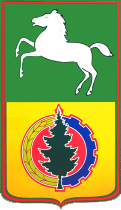 	Герб города Асино утвержден решением собрания Асиновской районной Думы от 12.05.1995  № 77. В "Положении о гербе города Асино, его описании, порядке использования" говорится: "Герб города представляет собой изображение на геральдическом щите с соотношением ширины к высоте 8:9 с внутренним поперечным разделителем на равные доли. В верхней части воспроизведен герб города Томска - вздыбленный конь. На нижней половине герба на золотистом фоне в круге симметрично слева и справа соответственно изображены колос и стальная шестерня. Посредине на их фоне изображена ель. Фон в центре круга розово-пурпурный". 	Герб утвержден к 100-летию города Асино. Автор герба местный художник-график, Почетный гражданин города Асино Кеменов Василий Тимофеевич.